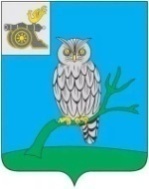 АДМИНИСТРАЦИЯ МУНИЦИПАЛЬНОГО ОБРАЗОВАНИЯ«СЫЧЕВСКИЙ РАЙОН»  СМОЛЕНСКОЙ ОБЛАСТИ П О С Т А Н О В Л Е Н И Еот  29 мая  2024 года  № 313В соответствии со статьями 78, 78.1 Бюджетного кодекса                        Российской Федерации, постановлением Правительства Российской Федерации от 25.10.2023  года № 1782 «Об общих требованиях к нормативным правовым актам, муниципальным правовым актам, регулирующим  предоставление                   из бюджетов субъектов Российской Федерации, местных бюджетов субсидий,                    в том числе грантов в форме субсидий, юридическим лицам, индивидуальным предпринимателям, а также физическим лицам - производителям товаров, работ, услуг, и о проведении отборов получателей указанных субсидий, в том числе грантов в форме субсидий», Федерального закона от 12.01.1996 № 7-ФЗ               «О некоммерческих организациях», руководствуясь Уставом муниципального образования «Сычевский район» Смоленской области, Администрация муниципального образования «Сычевский район»                Смоленской области п о с т а н о в л я е т:1. Утвердить прилагаемый Порядок предоставления и расходования                        субсидий социально-ориентированным некоммерческим организациям,                    не являющимся муниципальными бюджетными учреждениями, муниципальными автономными учреждениями и муниципальными казенными учреждениями в рамках реализации муниципальной программы «Социальная поддержка граждан, проживающих на территории муниципального образования «Сычевский район» Смоленской области».2. Признать утратившим силу постановление Администрации муниципального образования «Сычевский район» Смоленской области»                    от 15.01.2021 года №9 «Об утверждении Порядка предоставления и расходования  субсидий социально-ориентированным некоммерческим организациям в рамках реализации муниципальной программы «Социальная поддержка граждан, проживающих на территории муниципального образования «Сычевский район» Смоленской области».3. Разместить настоящее постановление на официальном сайте Администрации муниципального образования «Сычевский район» Смоленской области.4. Настоящее постановление распространяет свое действие                                                 на правоотношения, возникшие с 1 января 2024 года.Глава муниципального образования«Сычевский район» Смоленской области                                        Т.П. ВасильеваУТВЕРЖДЕНпостановлением Администрациимуниципального образования«Сычевский район» Смоленской областиот  29.05.2024 года № 313     ПОРЯДОК предоставления и расходования  субсидий социально ориентированным некоммерческим организациям, не являющимся муниципальными бюджетными учреждениями, муниципальными автономными учреждениями и муниципальными казенными учреждениями в рамках реализации муниципальной программы «Социальная поддержка граждан, проживающих на территории муниципального образования «Сычевский район» Смоленской области»1. Общие положения1.1. Настоящий Порядок предоставления субсидий из бюджета муниципального образования «Сычевский район» Смоленской области  социально ориентированным некоммерческим организациям, не являющимся муниципальными бюджетными учреждениями, муниципальными автономными учреждениями и муниципальными казенными учреждениями (далее – Порядок)  разработан на основании Федерального закона от 12.01.96 № 7-ФЗ                             «О некоммерческих организациях», Федерального закона от 06.10.2003                       № 131-ФЗ «Об общих принципах организации местного самоуправления                     в Российской Федерации», в соответствии с пунктом 2 статьи 78.1 Бюджетного кодекса Российской Федерации и определяет цель и условия предоставления из бюджета муниципального образования «Сычевский район» Смоленской области субсидий некоммерческим организациям, не являющимся муниципальными бюджетными учреждениями, муниципальными автономными учреждениями и муниципальными казенными учреждениями (далее - субсидии, организации) и устанавливает правила предоставления и расходования  субсидий в рамках реализации муниципальной программы «Социальная поддержка граждан, проживающих на территории муниципального образования «Сычевский район» Смоленской области» (далее - муниципальная программа) в целях повышения качества и надежности предоставления жилищно-коммунальных услуг, обеспечение безубыточности Предприятия.1.2. Настоящий Порядок не применяется к отношениям, связанным                    с предоставлением субсидий на осуществление капитальных вложений                       в объекты капитального строительства муниципальной собственности или приобретение недвижимого имущества в муниципальную собственность.1.3. Целью предоставления субсидий является компенсация части затрат, связанных с уставной деятельностью организаций:- по объединению и социальному ориентированию ветеранов (пенсионеров) войны, труда, вооруженных сил и правоохранительных органов;- по объединению, социальной адаптации и повышению качества жизни инвалидов и их семей;- по повышению качества жизни узников фашизма.1.4. Субсидии предоставляются на компенсацию части затрат на:- оплату труда штатных работников организаций  и начисления на нее, командировочные расходы;- оплату услуг связи, услуг банка, услуг средств массовой информации, услуг при сдаче бухгалтерской отчетности в электронном виде;- оплату подписки на периодические издания;-проведение спортивных мероприятий и участие в фестивалях художественного творчества, организацию экскурсионных поездок;- проведение собраний и конференций;-приобретение канцелярских товаров, бланков бухгалтерской отчетности;- почтовые расходы.1.5. Размер субсидии рассчитывается как сумма затрат Получателя субсидии, предусмотренных пунктом 1.4 настоящего Порядка для достижения целей, указанных в пункте 1.3. настоящего Порядка. 1.6. Главным распорядителем средств  бюджета муниципального района, выделяемых для предоставления субсидий, является Администрация муниципального образования «Сычевский район» Смоленской области  (далее – Главный распорядитель). Субсидии предоставляются в соответствии со сводной бюджетной росписью  бюджета на соответствующий финансовый год и плановый  период в пределах лимитов бюджетных обязательств, утвержденных в установленном порядке Главному распорядителю.1.7. Субсидии предоставляются некоммерческим организациям, относящимся к категории юридических лиц (за исключением государственных (муниципальных) учреждений), зарегистрированным на территории муниципального образования «Сычевский район» Смоленской области и  уставная деятельность которых направлена на решение социальных вопросов, защиту прав и законных интересов граждан.1.8. Сведения о субсидии размещаются на едином портале бюджетной системы Российской Федерации в информационно-телекоммуникационной сети «Интернет» (далее – Единый портал), а также на официальном сайте Администрации муниципального образования «Сычевский район» Смоленской области в информационно-телекоммуникационной сети «Интернет» (далее – сеть Интернет).2. Условия  предоставления субсидии.2.1. Получатель субсидии, который определен в соответствии                            с решением Сычевской районной Думы о бюджете на очередной финансовый год и плановый период с указанием цели предоставления субсидии в рамках реализации мероприятий муниципальной программы «Социальная поддержка граждан, проживающих на территории муниципального образования «Сычевский район» Смоленской области» имеет право на получение субсидии при условии соблюдения следующих требований по состоянию на 1-е число месяца, предшествующего месяцу, в котором планируется заключить соглашение:   1) Получатель субсидии не является иностранным юридическим лицом,             в том числе местом регистрации которого является государство или территория, включенные в утвержденный Министерством финансов Российской Федерации перечень государств и территорий, используемых для промежуточного (офшорного) владения активами в Российской Федерации (далее – офшорные компании), а также российским юридическим лицом,                     в уставном (складочном) капитале которого доля прямого или косвенного (через третьих лиц) участия офшорных компаний в совокупности превышает                    25 процентов (если иное не предусмотрено законодательством Российской Федерации). При расчете доли участия офшорных компаний в капитале российских юридических лиц не учитывается прямое и (или) косвенное участие офшорных компаний в капитале публичных акционерных обществ (в том числе со статусом международной компании), акции которых обращаются на организованных торгах в Российской Федерации, а также косвенное участие офшорных компаний в капитале других российских юридических лиц, реализованное через участие в капитале указанных публичных акционерных обществ;2) Получатель субсидии не находится в перечне организаций и физических лиц, в отношении которых имеются сведения об их причастности                к экстремистской деятельности или терроризму;3) Получатель субсидии не находится в составляемых в рамках реализации полномочий, предусмотренных главой VII Устава ООН, Советом Безопасности ООН или органами, специально созданными решениями Совета Безопасности ООН, перечнях организаций и физических лиц, связанных                       с террористическими организациями и террористами или с распространением оружия массового уничтожения;	4) Получатель субсидии не должен получать средства из муниципального бюджета   в соответствии с иными нормативными правовыми муниципальными актами на цели, указанные в пункте 1.3. настоящего Порядка; 	5) Получатель субсидии не является иностранным агентом в соответствии с Федеральным законом от 14 июля 2022 года № 255-ФЗ «О контроле                          за деятельностью лиц, находящихся под иностранным влиянием»;	6) у Получателя субсидии на едином налоговом счете отсутствует или не превышает размер, определенный пунктом 3 статьи 47 Налогового кодекса Российской Федерации, задолженность по уплате налогов, сборов и страховых взносов в бюджеты бюджетной системы Российской Федерации;	7) отсутствие на дату получения субсидии у Получателя субсидии просроченной задолженности по возврату в муниципальный бюджет субсидий, бюджетных инвестиций, а также иной просроченной (неурегулированной) задолженности по денежным обязательствам перед муниципальным образованием «Сычевский район» Смоленской области;	8) Получатель субсидии, являющийся юридическим лицом, не находится в процессе реорганизации (за исключением реорганизации в форме присоединения к юридическому лицу, являющемуся получателем субсидии (участником отбора), другого юридического лица), ликвидации, в отношении его не введена процедура банкротства, деятельность заявителя                                     не приостановлена в порядке, предусмотренном законодательством Российской Федерации;	9) в реестре дисквалифицированных лиц отсутствуют сведения о дисквалифицированных руководителе, членах коллегиального исполнительного органа, лице, исполняющем функции единоличного исполнительного органа, или главном бухгалтере (при наличии) Получателя субсидии;10) Получатель субсидии должен быть зарегистрирован на территории Сычевского района Смоленской области;11) Совокупные неисполненные денежные обязательства и (или) неисполненная обязанность по уплате обязательных платежей в бюджеты различных уровней во внебюджетные фонды составляет не менее трехсот тысяч рублей;12) наличие у Получателя субсидии:  - опыта, необходимого для достижения целей предоставления субсидии (в случае, если такое требование предусмотрено правовым актом); - кадрового состава, необходимого для достижения целей предоставления субсидии (в случае, если такое требование предусмотрено правовым актом); - материально-технической базы, необходимой для достижения целей предоставления субсидии (в случае, если такое требование предусмотрено правовым актом);  - иные требования, установленные в правовом акте.2.2. Условиями предоставления субсидии являются:- наличие соглашения о предоставлении субсидии между Главным распорядителем и организацией;- наличие согласованных с Главным распорядителем затрат                               по осуществлению уставной деятельности; - согласие получателя субсидии, оформленное в письменном виде,                    на осуществление в отношении него Главным распорядителем проверки соблюдения порядка и условий предоставления субсидии, а также проверки органами муниципального  финансового контроля  в соответствии со статьями 268.1 и 269.2 Бюджетного кодекса Российской Федерации, и на включение в Соглашение положений о проведении указанных проверок в отношении получателя субсидии Главным распорядителем и органами муниципального финансового контроля.Порядок предоставления субсидии.3.1.  Для получения субсидии в целях проверки соответствия Получателя субсидии требованиям, указанным в п. 2.1. настоящего Порядка Получатель субсидии в срок до 20 числа месяца, следующего за отчетным  представляет Главному распорядителю следующие документы:- документ, удостоверяющий личность представителя заявителя (копия); -документ, подтверждающий полномочия лица на осуществление действий от имени некоммерческой организации (копию решения о назначении или об избрании либо приказа о назначении физического лица на должность, заверенную печатью некоммерческой организации (при наличии печати) и подписанную руководителем некоммерческой организации, в соответствии                      с которым такое физическое лицо обладает правом действовать от имени некоммерческой организации без доверенности). В случае если от имени некоммерческой организации действует иное лицо, к заявлению прилагается доверенность на осуществление действий от имени некоммерческой организации, заверенная печатью некоммерческой организации (при наличии печати) и подписанная руководителем некоммерческой организации или уполномоченным этим руководителем лицом, либо копия такой доверенности, засвидетельствованная в нотариальном порядке. В случае если указанная доверенность подписана лицом, уполномоченным руководителем некоммерческой организации, к заявлению прилагается документ, подтверждающий полномочия такого лица;- выписку из Единого государственного реестра юридических лиц, полученную некоммерческой организацией на сервисе "Предоставление сведений из ЕГРЮЛ/ЕГРИП о конкретном юридическом лице/индивидуальном предпринимателе в форме электронного документа" на сайте Федеральной налоговой службы (www.nalog.ru) в форме электронного документа в формате PDF, подписанного усиленной квалифицированной электронной подписью, по состоянию не ранее 30 календарных дней до даты подачи заявления (представляется по собственной инициативе). В случае непредставления указанной выписки Администрация запрашивает сведения из Единого государственного реестра юридических лиц на сервисе "Предоставление сведений из ЕГРЮЛ/ЕГРИП о конкретном юридическом лице/индивидуальном предпринимателе в форме электронного документа" на сайте Федеральной налоговой службы (www.nalog.ru) в форме электронного документа в формате PDF, подписанного усиленной квалифицированной электронной подписью;- Устав (Положение) организации (копия, заверенная руководителем организации);-  свидетельство о регистрации и постановке на учет в налоговом органе (копия, заверенная руководителем организации);-  справки налогового органа об отсутствии у заявителя задолженности по налогам, сборам и другим обязательным платежам в бюджеты бюджетной системы Российской Федерации и государственные внебюджетные фонды, полученной не ранее чем за 30 дней до дня подачи заявки;-  документ, содержащий сведения о банковских реквизитах заявителя (справка обслуживающего банка, документ, оформленный за подписью руководителя организации или уполномоченного лица);- справка об отсутствии на дату получения субсидии просроченной задолженности по возврату в муниципальный бюджет субсидий, бюджетных инвестиций, а также иной просроченной (неурегулированной) задолженности по денежным обязательствам перед муниципальным образованием «Сычевский район» Смоленской области;	- письменное согласие на публикацию (размещение) в сети Интернет  информации о Получателе субсидии; - согласие на осуществление Главным распорядителем бюджетных средств и органом муниципального финансового контроля проверок соблюдения условий, целей и порядка предоставления субсидий;-  Заявка на перечисление субсидии из местного бюджета (приложение 1);Ответственность за достоверность сведений, содержащихся в документах, несет заявитель.3.2. Документы, указанные в п. 3.1. настоящего Порядка, представляются в обязательном порядке и рассматриваются Главным распорядителем в течение 10 рабочих дней с момента предоставления на предмет соответствия заявителя категории, имеющей право на получение субсидии.	Документы на окончательный расчет за декабрь отчетного года предоставляются до 20 января текущего  года. Оплата производится                            до  01 марта текущего года в сумме фактических расходов.	3.3. Для рассмотрения заявки на получение субсидии Главным распорядителем создается отраслевая комиссия и (или) экспертный совет (далее - отраслевая комиссия). Состав отраслевой комиссии и порядок ее работы устанавливается правовым актом Главного распорядителя.3.4. Главный распорядитель в течение 5 рабочих дней  со дня поступления документов, указанных в пункте 3.1. настоящего Порядка, рассматривает документы и принимает решение о заключении  соглашения о предоставлении субсидии. При этом соглашение о предоставлении субсидии вступает в силу с первого числа месяца, следующего за месяцем, в котором поступило заявление о предоставлении субсидии.3.5. Соглашение, дополнительные соглашения к соглашению, предусматривающие внесение в него изменений или его расторжение  заключаются в соответствии с типовыми формами, утвержденными приказом Финансового управления Администрации муниципального образования «Сычевский район» Смоленской области (далее – Финансовое управление).	Соглашение заключается в течение 30 календарных дней со дня принятия решения о предоставлении субсидии и заключении соглашения.	Подписание соглашения является согласием Получателя субсидии на осуществление в отношении него Главным распорядителем проверки соблюдения порядка и условий предоставления субсидии, а также проверки органами муниципального финансового контроля  в соответствии со статьями 268.1 и 269.2 Бюджетного кодекса Российской Федерации.3.6. В соглашении в обязательном порядке предусматривается:- запрет на приобретение Получателем субсидии иностранной валюты                за счет полученных средств субсидии на возмещение финансовых затрат                    в связи с оказанием услуг, за исключением операций, осуществляемых                        в соответствии с валютным законодательством Российской Федерации при закупке (поставке) высокотехнологичного импортного оборудования, сырья и комплектующих изделий, а также связанных с достижением целей предоставления этих средств иных операций, определенных правовыми актами Главного распорядителя, регулирующими предоставление субсидии                           на возмещение финансовых затрат, связанных с оказанием услуг бани населению. - возможность использования на те же цели не использованного                        в отчетном финансовом году остатка субсидии в соответствии с решением Главного распорядителя, согласованным с Финансовым управлением.3.7. Субсидия предоставляется в пределах бюджетных ассигнований (лимитов бюджетных обязательств), предусмотренных в бюджете муниципального образования «Сычевский район» Смоленской области на  повышение  активности  общественных некоммерческих организаций в процессе решения социально значимых проблем Сычевского района Смоленской области в рамках  реализации мероприятий муниципальной программы  «Социальная поддержка граждан, проживающих на территории муниципального образования «Сычевский район» Смоленской области».3.8. В случае если совокупный объем запрашиваемых субсидий превышает объем средств, предусмотренный для предоставления субсидии                 на соответствующий год, распределение средств субсидии  осуществляется по формулеСi = С x Si/∑i n Si, где:Сi – размер субсидии;С – объем лимитов бюджетных обязательств, утвержденных                                в установленном порядке Главному распорядителю на цели, установленную пунктом 1.3. настоящего Порядка; Si – размер субсидии, указанный i-м заявителем в составе заявки;n – количество заявителей, прошедших отбор.3.9. Размер предоставляемой субсидии определяется на основании подтвержденных документов, установленных пунктом 3.10. настоящего Порядка.Расчет суммы субсидии рассчитывается по формуле:С= Зпост+ Зот+Зф, гдеЗ пост- сумма  по расчетам за товары, работы и услуги;Зот – сумма по оплате труда и других выплат, причитающихся работнику;Зф – сумма  по обязательным платежам в бюджет и внебюджетные фонды.3.10. Для перечисления субсидии Получатель субсидии для подтверждения затрат представляет Главному распорядителю в срок до 25-го числа месяца, следующего за отчетным месяцем заявку на перечисление субсидии из местного бюджета  (приложение 1).	3.11. Главный распорядитель бюджетных средств ежемесячно осуществляет перечисление субсидии  на расчетный счет Получателя субсидии, открытый в российской кредитной организации, в соответствии с соглашением в пределах средств, предусмотренных на эти цели в бюджете муниципального образования «Сычевский район» Смоленской области на очередной финансовый год. Допускается авансовое перечисление субсидии.3.12. В случае недостаточности объема субсидии, предусмотренного                    в бюджете муниципального образования «Сычевский район» Смоленской области заключается дополнительное соглашение к соглашению,                                    в соответствии с типовой формой, утвержденной Финансовым управлением.В соглашение включается условие о заключении дополнительного соглашения к соглашению, о согласовании новых условий соглашения или расторжения соглашения в случае уменьшения Главному распорядителю как получателю бюджетных средств ранее доведенных лимитов бюджетных обязательств в году предоставления субсидии, приводящего к невозможности предоставления субсидии в размере, определенном в соглашении.	3.13. Основанием для отказа в выделении субсидии является: 1) несоответствие представленных Получателем субсидии документов требованиям, определенным пунктом 3.1. настоящего Порядка, или непредставление (предоставление не в полном объеме) указанных документов; 2) установление факта недостоверности представленной Получателем субсидии информации.Заявитель вправе повторно подать документы в соответствии с п. 3.1. настоящего Порядка после устранения причин, послуживших основанием для отказа в заключении соглашения о предоставлении субсидии.  3.14. Показатели результативности предоставления субсидий определяются как:- количество мероприятий, связанных с объединением и социальным ориентированием ветеранов (пенсионеров, войны, труда, вооруженных сил и правоохранительных органов;- количество мероприятий, связанных с объединением, социальной адаптацией и повышением качества жизни инвалидов и их семей;- количество мероприятий, связанных с объединением, повышением качества жизни малолетних узников фашистских лагерей.Показатели результативности на соответствующий финансовый год устанавливает главный распорядитель бюджетных средств, которые указываются в соглашениях о предоставлении соответствующих субсидий.3.15.  Средства бюджета муниципального образования «Сычевский район» Смоленской области, предоставленные в виде субсидий, должны быть использованы на установленные цели в течение срока действия соглашения.3.16. Не использованные в отчетном финансовом году остатки средств субсидии подлежат перечислению в бюджет муниципального образования «Сычевский район»  Смоленской области.3.17. В случае реорганизации Получателя субсидии в форме слияния, присоединения или преобразования в соглашение вносятся изменения путем заключения дополнительного соглашения в части перемены лица                                 в обязательстве с указанием в соглашении юридического лица, являющегося правопреемником.4.Требования к отчетности4.1. Получатель субсидии предоставляет Главному распорядителю отчет об использовании субсидии по форме согласно приложению к настоящему Порядку в срок до 25 января года следующего за отчетным (приложение 2).
          4.2. Ответственность за достоверность предоставленных расчетов, отчетов и документов возлагается на Получателя субсидии.4.3. В случае если предусматривается плановое (авансовое) перечисление субсидии, Получатель субсидии представляет Главному распорядителю для утверждения отчет об исполнении сметы доходов и расходов за отчетный квартал Получателя субсидии   не реже чем ежеквартально и в срок не позднее 30 числа месяца, следующего за первым, вторым, третьим кварталами, а годовой отчет - в срок не позднее 15 марта финансового года, следующего за отчетным финансовым годом.4.4. Главный распорядитель в срок не позднее 7 рабочих дней со дня утверждения отчета Получателя субсидии представляет в Финансовое управление сведения об использовании субсидии по форме, утвержденной Финансовым управлением, с приложением  отчета Получателя субсидии.4.5. В случае превышения суммы субсидии, перечисленной Получателю субсидии  в году предоставления субсидии над суммой субсидии, определенной по фактическим годовым расходам Главный распорядитель в срок до 1 марта года, следующего за годом предоставления субсидии, направляет соответствующее требование о возврате в бюджет муниципального образования излишне перечисленной суммы субсидии. Получатель субсидии обязан произвести возврат в бюджет излишне перечисленные суммы субсидии в течение 10 календарных дней со дня получения соответствующего требования.5.Требования к осуществлению контроля5.1. Контроль за соблюдением получателями субсидий условий и порядка предоставления субсидий осуществляется Главным распорядителем.5.2. В целях осуществления контроля за соблюдением условий, целей и порядка предоставления субсидии и применения мер ответственности за их нарушение:-  Главный распорядитель и орган муниципального финансового контроля осуществляют обязательную проверку соблюдения Получателем субсидии условий, целей (за исключением случаев предоставления субсидии  в целях возмещения недополученных доходов, фактически понесенных затрат  в связи     с выполнением работ, оказанием услуг) и порядка ее предоставления.- Главный распорядитель применяет меры ответственности за нарушение условий, целей и порядка предоставления субсидии, в том числе:- возврат субсидии в муниципальный бюджет в случае нарушения Получателем субсидии условий, установленных при ее предоставлении, выявленных по фактам проверок, проведенных Главным распорядителем и органом муниципального финансового контроля, а также в случае                              не достижения результатов, показателей (при их установлении в соответствии     с общими требованиями).-  штрафные санкции (при необходимости).- иные меры ответственности, определенные правовым актом (при необходимости).5.3. Главный распорядитель после представления получателями субсидий отчетов, а также по иным основаниям, предусмотренным Соглашением, проводит обязательные проверки соблюдения условий и порядка предоставления субсидий.При выявлении Главным распорядителем нарушений условий и порядка предоставления субсидий материалы проверок направляются в Финансовое управление.5.4. Субсидия подлежит возврату в  бюджет в течение 10 календарных дней со дня получения получателем субсидии соответствующего требования Главного распорядителя о возврате средств субсидии.При не возврате субсидии в срок, указанный в абзаце первом настоящего пункта, Главный распорядитель принимает меры по взысканию подлежащих возврату в местный бюджет средств субсидии в судебном порядке.5.5. В отношении получателей субсидий осуществляются проверки органами муниципального финансового контроля  в соответствии со статьями 268.1 и 269.2 Бюджетного кодекса Российской Федерации.5.6. Получатель субсидии осуществляет в срок не позднее 31 марта текущего финансового года возврат остатка субсидии, не использованного в отчетном финансовом году, в случае отсутствия решения Главного распорядителя, согласованного с Финансовым управлением, о наличии потребности в указанных средствах.Приложение № 1к ПорядкуФормаГлаве муниципального образования «Сычевский» Смоленской области __________________________Заявкана перечисление субсидии из местного бюджета____________________________________________________________________(наименование некоммерческой организации)просит  Администрацию муниципального образования «Сычевский район» Смоленской области перечислить субсидию, предоставляемую из местного бюджета на финансовую поддержку социально ориентированным некоммерческим организациям (далее – субсидии), в размере __________________________________________________________________________________________________ рублей(цифрами с двумя десятичными знаками после запятой и прописью)на условиях заключенного Администрацией муниципального образования «Сычевский район» Смоленской области и ____________________________________________________________________(наименование некоммерческой организации)Соглашения о предоставлении субсидии от ___________ № ________.Руководитель 				_________  			__________________                                                               (подпись)                                        (расшифровка  подписи)                                 МП (при наличии)"__" _______________ 20___ г.Приложение № 2к ПорядкуФормаГлаве муниципального образования «Сычевский» Смоленской области __________________________Финансовый отчето целевом использовании бюджетных средств,предоставленных по Соглашению от "__" ________ 20___ г. № __за ___ квартал 20____ годаРуководитель 				_________  			__________________                                                               (подпись)                                        (расшифровка  подписи)                                 МП (при наличии)"__" _______________ 20___ г.Примечание. Копии документов, подтверждающих целевое использование средств, на ____ листах прилагаю.Об утверждении Порядка предоставления и расходования  субсидий социально-ориентированным некоммерческим организациям, не являющимся муниципальными бюджетными учреждениями, муниципальными автономными учреждениями и муниципальными казенными учреждениями в рамках реализации муниципальной программы «Социальная поддержка граждан, проживающих на территории муниципального образования «Сычевский район» Смоленской области»Nп/пНаименованиестатейзатратСуммасубсидии(руб.)ФактическиизрасходованоФактическиизрасходованоВ том числеВ том числеОстатокбюджетныхсредств(руб.)Подтверждающиедокументы(реквизиты)Nп/пНаименованиестатейзатратСуммасубсидии(руб.)всего снарастающим итогом   (руб.)заотчетный период (руб.)за счетбюджетныхсредств(руб.)за счетсобственныхсредств(руб.)Остатокбюджетныхсредств(руб.)Подтверждающиедокументы(реквизиты)1234567891.…Итого:          Итого:          